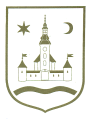 REPUBLIKA HRVATSKA					ZAGREBAČKA ŽUPANIJA	OPĆINA POKUPSKO            Općinsko vijeće						Na temelju čl. 48. Zakona o lokalnoj i područnoj (regionalnoj) samoupravi („Narodne novine“ broj 33/01, 60/01, 129/05, 109/07, 125/08, 36/09, 150/11, 144/12, 19/13 – pročišćeni tekst, 137/15, 123/17 i 98/19) i članka 33. Statuta Općine Pokupsko ("Glasnik Zagrebačke županije" broj 11/13, 4/18, 10/20 i 33/20), Općinsko vijeće Općine Pokupsko na          . sjednici održanoj dana                        2020. godine donijelo jeO D L U K UO FINANCIRANJU TROŠKOVA ZAMJENE OSOBNIH ISKAZNICAČlanak 1.Ovom Odlukom o financiranju troškova zamjene osobnih iskaznica (u daljnjem tekstu: Odluka) uređuju se uvjeti, način te postupak odobravanja financiranja troškova zamjene osobnih iskaznica sredstvima Proračuna Općine Pokupsko.  Članak 2.Trošak zamjene osobne iskaznice u smislu ove Odluke je iznos cijene izdavanja osobne iskaznice u redovnom postupku, koji je propisan Pravilnikom o cijeni osobnih iskaznica (Narodne novine, br. 63/15). Članak 3.Pravo na financiranje troškova zamjene osobnih iskaznica imaju građani s prebivalištem u naseljima Općine Pokupsko u kojima su Odlukom o imenovanju ulica na području Općine Pokupsko (Glasnik Zagrebačke županije, br. 33/20) imenovane ulice, i to u naseljima: Auguštanovec, Cvetnić Brdo, Hotnja, Gladovec Pokupski, Lijevi Štefanki, Lukinić Brdo, Pokupsko,  Opatija, Roženica i Strezojevo.Pravo na financiranje troškova zamjene osobnih iskaznica imaju punoljetni građani, koji su u trenutku zamjene osobne iskaznice imali izdanu važeću osobnu iskaznicu s navedenim prebivalištem na području naselja navedenih u Stavku 1. ovoga Članka i koja je bila važeća najmanje do 31.12.2021. godine, a nova adresa prebivališta im ostaje na području istog naselja na kojem je bila i prije zamjene osobne iskaznice.  Pravo na financiranje troškova zamjene osobnih iskaznica imaju građani koji su izvršili zamjenu osobne iskaznice najkasnije do 31.12.2021. godine. Članak 4.Za ostvarivanje prava na financiranje troškova zamjene osobne iskaznice osoba koja ispunjava sve prethodno navede uvjete podnosi zahtjev Jedinstvenom upravnom odjelu na obrascu dostupnom na mrežnim stranicama Općine Pokupsko ili u pisarnici. Zahtjevu se prilaži dokumenti kojima se  dokazuje ispunjavanje uvjeta propisanih ovom Odlukom, i to: Presliku poništene osobne iskaznice; Presliku nove osobne iskaznice; Dokaz o uplati novčanog iznosa za izdavanje osobne iskaznice;Podatak  o broju računa za isplatu sredstava. Članak 5.Sve postupke u provedbi ove Odluke obavlja Jedinstveni upravni odjel.  Isplata se vrši najkasnije u roku od 30 dana od dana izdavanja rješenja. Članak 6.Sredstva za provedbu ove Odluke osigurana su u Proračunu Općine Pokupsko za 2020. godinu, Program ______, Aktivnost ______, Izvor ___________, Konto ____. Članak 7.Ova Odluka stupa na snagu osmog dana od dana objave u „Glasniku Zagrebačke županije“.KLASA: URBROJ: Pokupsko, Predsjednik Općinskog vijeća									    Stjepan Sučec